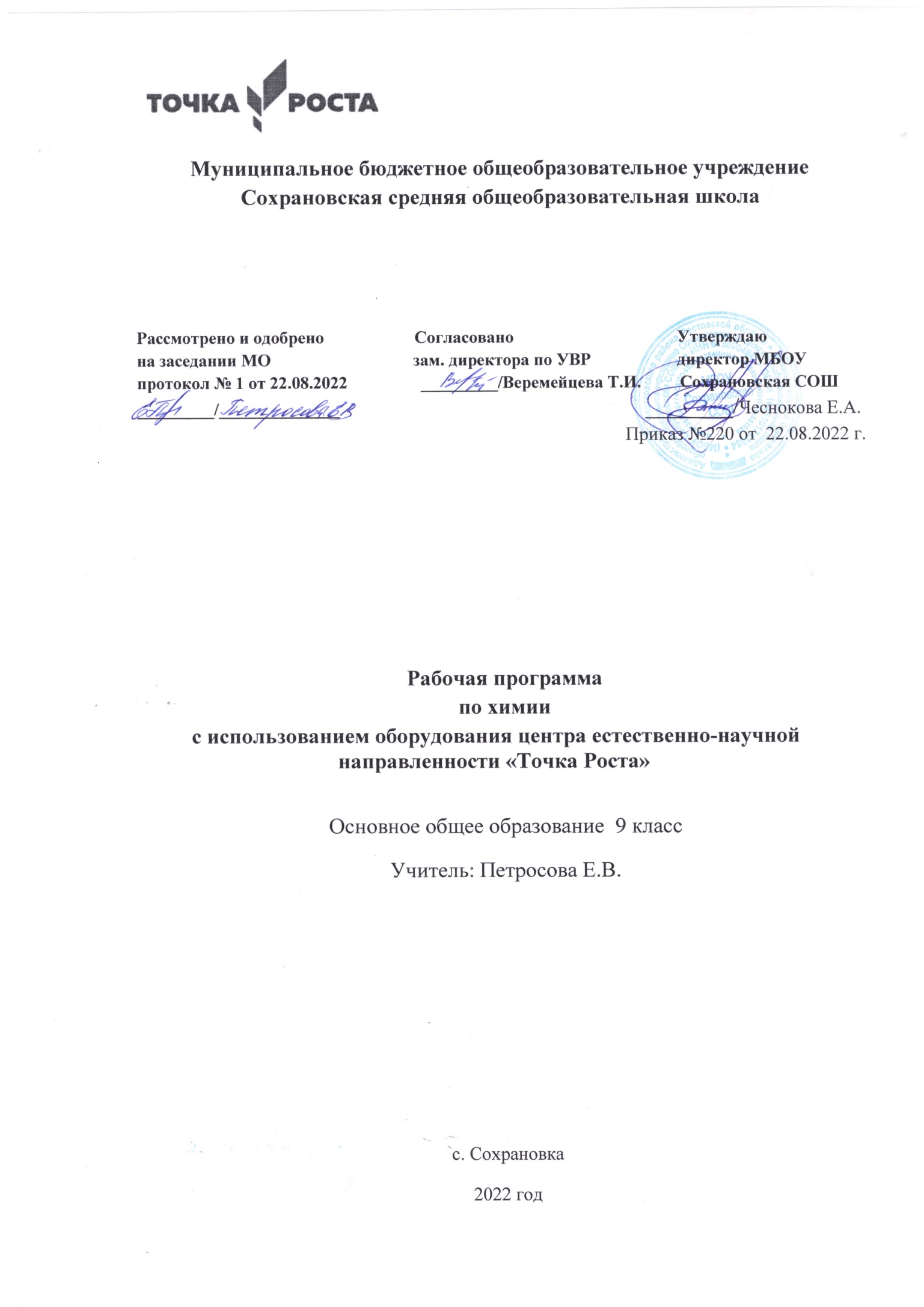 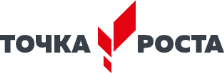                                                        Пояснительная запискаРабочая программа по химии разработана на основании: - Федерального Закона от 29.12.2012 № 273-ФЗ «Об образовании в Российской Федерации»;- Федерального Закона от 08.06.2020 г. № 164 – ФЗ «О внесении изменений в статьи 71.1 и 108 Федерального Закона «Об образовании Российской Федерации»;- Областного Закона от 14.11.2013 № 26-ЗС «Об образовании в Ростовской области». - постановлением Главного государственного санитарного врача РФ от 28.09.2020 N 28 "Об утверждении санитарных правил СП 2.4. 3648-20 "Санитарно-эпидемиологические требования к организациям воспитания и обучения, отдыха и оздоровления детей и молодежи" (Зарегистрировано в Минюсте России 18.12.2020 N 61573);- Приказа Министерства образования и науки РФ от 17 мая 2012 г. № 413"Об утверждении федерального государственного образовательного стандарта среднего общего образования";-  приказа Минобрнауки России от 30.08.2013 № 1015 «Об утверждении Порядка организации и осуществления образовательной деятельности по основным общеобразовательным программам - образовательным программам начального общего, основного общего и среднего общего образования»;- приказа Минобороны России и Минобрнауки России от 24.02.2010 № 96/134 «Об утверждении Инструкции об организации обучения граждан Российской Федерации начальным знаниям в области обороны и их подготовки по основам военной службы в образовательных учреждениях среднего (полного) общего образования, образовательных учреждениях начального профессионального и среднего профессионального образования и учебных пунктах»;(для ОБЖ)-  приказа Минобрнауки России от 28.05.2014 № 594 «Об утверждении Порядка разработки примерных основных образовательных программ, проведения их экспертизы и ведения реестра примерных основных образовательных программ»;-приказа Министерства просвещения РФ от 20 мая 2020 г. № 254 "Об утверждении федерального перечня учебников, допущенных к использованию при реализации имеющих государственную аккредитацию образовательных программ начального общего, основного общего, среднего общего образования организациями, осуществляющими образовательную деятельность" (с изменениями и дополнениями)- письма Департамента государственной политики в образовании Минобрнауки России от 04.03.2010 № 03-413 «О методических рекомендациях по реализации элективных курсов»;- письма Минобрнауки России от 19.07.2017 г. № 08-1382 «Об изучении астрономии»;- письма Министерства образования и науки РФ от 09.10.2017 № ТС-945/08 «О реализации прав граждан на получение образования на родном языке»;- письмом Департамента государственной политики в сфере общего образования от 20.12.2018г. № 03-510 «Рекомендации по применению норм законодательства в части обеспечения возможности получения образования на родных языках из числа языков народов Российской Федерации, изучения государственных языков республик Российской Федерации, родных языков из числа языков Российской Федерации, в том числе русского как родного»;Основной Образовательной программы среднего общего образования (ООП СОО) (для реализации федерального государственного  образовательного стандарта среднего общего образования (ФГОС СОО) МБОУ Сохрановская СОШ на 2022-2023 учебный год;учебного плана МБОУ Сохрановская СОШ на 2022-2023 учебный год;календарного учебного графика МБОУ Сохрановская СОШ на 2022-2023 учебный год;«Положения о структуре, порядке разработки и утверждения рабочих программ по отдельным учебным предметам, курсам, в том числе внеурочной деятельности МБОУ Сохрановская СОШ по реализации ФГОС НОО и ФГОС ООО» (Утверждено приказом МБОУ Сохрановская СОШ от 28.08.2016г. № 142);на основе Примерной  программы  по химии 10-11 классы  и авторской программы: Химия. Рабочие программы. Предметная линия учебников Г.Е. Рудзитиса, Ф.Г. Фельдмана. 8-9 классы. 10-11 классы. Базовый уровень/ Н.Н. Гара. – М.: Просвещение.Рабочая программа ориентирована на использование учебника:Химия 10 класс учебник дляобщеобразовательных учреждений Г.Е Рудзитис, Ф.Г Фельдман. 2020г.М.: Просвещение.Изучение химии в средней школе направлено на достижение следующих целей:1) формирование у обучающихся умения видеть и понимать ценность образования, значимость химического знания для каждого человека независимо от его профессиональной деятельности; умения различать факты и оценки, сравнивать оценочные выводы, видеть их связь с критериями оценок и связь критериев с определенной системой ценностей, формулировать и обосновывать собственную позицию; 2) формирование у обучающихся целостного представления о мире и роли химии в создании современной естественно-научной картины мира; умения объяснять объекты и процессы окружающей действительности — природной, социальной, культурной, технической среды, используя для этого химические знания; 3) приобретение обучающимися опыта разнообразной деятельности, познания и самопознания; ключевых навыков (ключевых компетентностей), имеющих универсальное значение для различных видов деятельности: решения проблем, принятия решений, поиска, анализа и обработки информации, коммуникативных навыков, навыков измерений, сотрудничества, безопасного обращения с веществами в повседневной жизни. Задачами изучения учебного предмета «Химия» в 10 классе являются: учебные: формирование системы химических знаний как компонента естественнонаучной картины мира; развивающие: развитие личности обучающихся, их интеллектуальное и нравственное совершенствование, формирование у них гуманистических отношений и экологически целесообразного поведения в быту и в трудовой деятельности; воспитательные: формирование умений безопасного обращения с веществами, используемыми в повседневной жизни; выработка понимания общественной потребности в развитии химии, а также формирование отношения к химии как к возможной области будущей практической деятельности.Место предмета в учебном плане.Особенностью содержания курса «Химия» являются то, что в базисном учебном (образовательном) плане этот предмет появляется последним в ряду изучения естественнонаучных дисциплин. Данная необходимость освоения объясняется тем, что школьники должны обладать не только определенным запасом предварительных естественнонаучных знаний, но и достаточно хорошо развитым абстрактным мышлением. Учащимися уже накоплены знания по смежным дисциплинам цикла: биологии, физики, математики, географии, сформировались умения анализировать, вести наблюдения, сравнивать объекты наблюдения. В соответствии с учебным планом на изучение химии в 10 классе отводится 1 час в неделю,добавляется ещё 1 час из образовательной области «Естествознание». Итого– 2 учебных часа в неделю. Планируемые результаты обучения:При изучении химии в основной школе обеспечивается достижение личностных, метапредметных и предметных результатов. Личностные:  в ценностно-ориентационной сфере — чувство гордости за российскую химическую науку, гуманизм, отношение к труду, целеустремленность;  формирование ценности здорового и безопасного образа жизни; усвоение правил индивидуального и коллективного безопасного поведения в чрезвычайных ситуациях, угрожающих жизни и здоровью людей;  в трудовой сфере — готовность к осознанному выбору дальнейшей образовательной траектории;  в познавательной (когнитивной, интеллектуальной) сфере — умение управлять своей познавательной деятельностью.  формирование основ экологической культуры, соответствующей современному уровню экологического мышления, развитие опыта экологически ориентированной рефлексивно-оценочной и практической деятельности в жизненных ситуациях; Мета предметные:  умение самостоятельно определять цели своего обучения, ставить и формулировать для себя новые задачи в учёбе и познавательной деятельности, развивать мотивы и интересы своей познавательной деятельности;  умение самостоятельно планировать пути достижения целей, в том числе альтернативные, осознанно выбирать наиболее эффективные способы решения учебных и познавательных задач;  умение соотносить свои действия с планируемыми результатами, осуществлять контроль своей деятельности в процессе достижения результата, определять способы действий в рамках предложенных условий и требований, корректировать свои действия в соответствии с изменяющейся ситуацией;  умение оценивать правильность выполнения учебной задачи, собственные возможности её решения;  владение основами самоконтроля, самооценки, принятия решений и осуществления осознанного выбора в учебной и познавательной деятельности;  умение определять понятия, создавать обобщения, устанавливать аналогии, классифицировать, самостоятельно выбирать основания и критерии для классификации, устанавливать причинно-следственные связи, строить логическое рассуждение, умозаключение (индуктивное, дедуктивное и по аналогии) и делать выводы;  умение создавать, применять и преобразовывать знаки и символы, модели и схемы для решения учебных и познавательных задач;  умение организовывать учебное сотрудничество и совместную деятельность с учителем и сверстниками; работать индивидуально и в группе: находить общее решение и разрешать конфликты на основе согласования позиций и учёта интересов; формулировать, аргументировать и отстаивать своё мнение;  умение осознанно использовать речевые средства в соответствии с задачей коммуникации для выражения своих чувств, мыслей и потребностей; планирования и регуляции своей деятельности; владение устной и письменной речью, монологической контекстной речью;  формирование и развитие компетентности в области использования информационно-коммуникационных технологий;  формирование и развитие экологического мышления, умение применять его в познавательной, коммуникативной, социальной практике и профессиональной ориентации. Предметные:  давать определения изученных понятий: «изомеры», «гомологи», «радикал»,, «генетическая связь», «окисление», «восстановление» и т.д.;  описать демонстрационные и самостоятельно проведенные химические эксперименты;  описывать и различать изученные классы органических соединений, химические реакции;  классифицировать изученные объекты и явления;  делать выводы и умозаключения из наблюдений, изученных химических закономерностей, прогнозировать свойства неизученных веществ по аналогии со свойствами изученных;  структурировать изученный материал и химическую информацию, полученную из других источников;  моделировать строение молекул предельных и непредельных углеводородов; 2.Вценностно – ориентационной сфере:  анализировать и оценивать последствия для окружающей среды бытовой и производственной деятельности человека, связанной с переработкой веществ; 3. В трудовой сфере:  проводить химический эксперимент; 4. В сфере безопасности жизнедеятельности:  оказывать первую помощь при отравлениях, ожогах и других травмах, связанных с веществами и лабораторным оборудованием.Обучающийся научится:• описывать свойства органических веществ;• характеризовать вещества по составу, строению и свойствам, устанавливать причинно-следственные связи между данными характеристиками вещества;• раскрывать смысл основных химических понятий «атом», «молекула», «химический элемент», «простое вещество», «сложное вещество», «валентность», используя знаковую систему химии;• изображать состав веществ помощью структурных формул и сущность химических реакций с помощью химических уравнений;• определять формулу органических веществ по массовой доле элемента;• сравнивать по составу и строению разные классы углеводородов;• классифицировать органические соединения строению и по свойствам;• пользоваться лабораторным оборудованием и химической посудой;• проводить несложные химические опыты и наблюдения за изменениями свойств веществ в процессе их превращений; соблюдать правила техники безопасности при проведении наблюдений и опытов;• различать экспериментально некоторые вещества используя качественные реакции; осознавать необходимость соблюдения мер безопасности при обращении с кислотами и щелочами.• раскрывать смысл теории строения органических соединений Бутлерова;• характеризовать свойства орг. веществ по строению;• различать виды химической связи: ионную, ковалентную полярную, ковалентную неполярную и металлическую;• изображать электронно-ионные формулы веществ, образованных химическими связями разного вида;• выявлять зависимость свойств веществ от строения;• характеризовать научное и мировоззренческое значение периодического закона и периодической системы химических элементов Д. И. Менделеева; • объяснять суть химических процессов и их принципиальное отличие от физических;• называть признаки и условия протекания химических реакций;• устанавливать принадлежность химической реакции к определѐнному типу;• прогнозировать продукты химических реакций по формулам/названиям исходных веществ; определять исходные вещества по формулам/названиям продуктов реакции;• составлять уравнения реакций, соответствующих последовательности («цепочке») превращений органических веществ различных классов;• выявлять в процессе эксперимента признаки, свидетельствующие о протекании химической реакции;• определять характер среды водных растворов кислот и щелочей по изменению окраски индикаторов;• проводить качественные реакции, подтверждающие наличие в водных растворах веществ отдельных ионов• определять принадлежность органических веществ к одному из изученных;• составлять формулы веществ по их названиям;• определять валентность и степень окисления элементов в веществах;• составлять формулы органических соединений по валентностям;• объяснять закономерности изменения физических и химических свойств веществ от строения• называть общие химические свойства, характерные для групп соединений• называть общие химические свойства, характерные для каждого из классов органических веществ;• приводить примеры реакций, подтверждающих химические свойства органических веществ;• определять вещество-окислитель и вещество-восстановитель в окислительно-восстановительных реакциях;• проводить лабораторные опыты, подтверждающие химические свойства основных классов органических веществ;Обучающийся получит возможность научиться:• грамотно обращаться с веществами в повседневной жизни;• осознавать необходимость соблюдения правил экологически безопасного поведения в окружающей природной среде;• понимать смысл и необходимость соблюдения предписаний, предлагаемых в инструкциях по использованию лекарств, средств бытовой химии и др.;• использовать приобретѐнные ключевые компетентности при выполнении исследовательских проектов по изучению свойств, способов получения и распознавания веществ;• развивать коммуникативную компетентность, используя средства устной и письменной коммуникации при работе с текстами учебника и дополнительной литературой, справочными таблицами, проявлять готовность к уважению иной точки зрения при обсуждении результатов выполненной работы;• объективно оценивать информацию о веществах и химических процессах, критически относиться к псевдонаучной информации, недобросовестной рекламе, касающейся использования различных веществ.• осознавать значение теоретических знаний для практической деятельности человека;• описывать изученные объекты как системы, применяя логику системного анализа;• применять знания о строении органических соединений для объяснения и предвидения свойств конкретных веществ;• развивать информационную компетентность посредством углубления знаний об истории становления химической науки, еѐ основных понятий, а также о современных достижениях науки и техники.• составлять составлять структурные формулы изомеров и гомологов и называть их по систематичес кой номенклатуре• составлять химические уравнения, характеризующие свойства и получение органических веществ.• приводить примеры реакций, подтверждающих существование взаимосвязи между основными классами органических веществ;• прогнозировать результаты воздействия различных факторов на изменение скорости химической реакции;• составлять химические уравнения, характеризующие свойства и получение органических веществ.• прогнозировать химические свойства веществ на основе их состава и строения;• прогнозировать способность вещества проявлять кислотные или основные свойства с учѐтом групп атомов входящих в его состав;• выявлять существование генетической взаимосвязи между веществами;• организовывать, проводить ученические проекты по исследованию свойств веществ, имеющих важное практическое значение.Содержание  учебного предметаТема 1: Введение в органическую химию (9 ч.)Предмет органической химии. Взаимосвязь неорганических и органических веществ. Особенности органических соединений и реакций с их участием. Основные положения теории химического строения органических соединений А. М. Бутлерова. Химическое строение как порядок соединения атомов в молекулах. Зависимость свойств веществ от химического строения молекул. Изомерия. Значение теории химического строения.Демонстрации1. Образцы органических веществ, изделия из них.2. Шаростержневые модели молекул.Практическая работа №1. Качественное определение углерода, водорода и хлора в органических веществах.Расчетные задачи. Решение задач на нахождение формулы вещества.Тема 2: Углеводороды (21 ч.)Углеводороды (предельные, непредельные, ароматические).Электронное и пространственное строение молекулы метана. sp3-гибридизация орбиталей атома углерода. Гомологический ряд, номенклатура и изомерия углеродного скелета. Физические свойства алканов и их зависимость от молекулярной массы.  Химические свойства: галогенирование (на примере метана и этана), горение, термические превращения (разложение, крекинг, дегидрирование, изомеризация). Конверсия метана. Нахождение в природе и применение алканов.Алкены. Электронное и пространственное строение молекулы этилена. sp2-гибридизация орбиталей атома углерода. σ-Связи и π-связи. Гомологический ряд, номенклатура. Структурная изомерия (изомерия углеродного скелета и положения двойной связи в молекуле). Закономерности изменения физических свойств алкенов. Химические свойства (на примере этилена): реакции присоединения (гидрирование, галогенирование, гидрогалогенирование, гидратация), окисления (горение) и полимеризации.Промышленные и лабораторные методы получения алкенов: дегидрирование и термический крекинг алканов и дегидратация спиртов.Алкадиены. Понятие о диеновых углеводородах. Бутадиен1,3 (дивинил) и 2-метилбутадиен-1,3 (изопрен). Получение и химические свойства: реакции присоединения и полимеризации. Алкины. Электронное и пространственное строение молекулы ацетилена. sp-Гибридизация орбиталей атома углерода. Гомологический ряд, изомерия и номенклатура алкинов. Физические и химические свойства (на примере ацетилена). Реакции присоединения (гидрирование, галогенирование, гидрогалогенирование, гидратация), окисления (горение). Получение ацетилена карбидным и метановым способами, его применение.Циклоалканы. Номенклатура, получение, физические и химические свойства, применение.Арены. Состав и строение аренов на примере бензола. Физические свойства бензола, его токсичность. Химические свойства: реакции замещения (нитрование, галогенирование), присоединения (гидрирование, хлорирование), горения. Получение и применение бензола.Генетическая взаимосвязь углеводородов.Природные источники углеводородов и их переработка. Природный и попутный нефтяной газы, их состав и применение в качестве источника энергии и химического сырья. Нефть, ее состав и свойства. Продукты фракционной перегонки нефти. Крекинг нефтепродуктов. Октановое число бензинов. Охрана окружающей среды при нефтепереработке и транспортировке нефтепродуктов.ДемонстрацииПримеры углеводородов в разных агрегатных состояниях (пропан-бутановая смесь в зажигалке, бензин, парафин, асфальт)Схема образования ковалентной связи в неорганических и органических соединениях.Шаростержневые и масштабные модели молекул метана и других углеводородов.Определение наличия углерода и водорода в составе метана по продуктам горения.Видеоопыты: Горение метана, парафина в условиях избытка и недостатка кислорода. Взрыв смеси метана с воздухом.  Отношение метана к бромной воде.Шаростержневая и масштабная модели молекулы этилена.Получение этилена и его свойства: горение, взаимодействие с бромной водой.Отношение каучука и резины к органическим растворителям.Разложение каучука при нагревании и испытание на непредельность продуктов разложения.Шаростержневая и масштабная модели молекулы ацетилена.Получение ацетилена карбидным способом и его свойства: горение, взаимодействие с бромной водой.Модели молекулы бензола.Отношение бензола к бромной воде.Горение бензола.Коллекция образцов нефти и продуктов ее переработки.Лабораторные опыты Сборка шаростержневых моделей молекул углеводородов и их галогенопроизводных Ознакомление с образцами изделий из полиэтилена.Практическая работа №2. Получение этилена и опыты с нимРасчетные задачи. Решение задач на нахождение формулы вещества.Решение задач по уравнению.Контрольная работа №1. «Углеводороды».Тема 3: Кислородсодержащие органические соединения (24 ч.)Спирты. Функциональная группа, классификация: одноатомные и многоатомные спирты.Предельные одноатомные спирты. Номенклатура, изомерия и строение спиртов. Водородная связь между молекулами и ее влияние на физические свойства спиртов. Химические свойства спиртов (на примере метанола и этанола): замещение атома водорода в гидроксильной группе, замещение гидроксильной группы, окисление. Качественная реакция на спирты. Получение и применение спиртов, физиологическое действие на организм человека.Многоатомные спирты: этиленгликоль и глицерин. Токсичность этиленгликоля. Особенности химических свойств и практическое использование многоатомных спиртов. Качественная реакция.Фенол. Получение, физические и химические свойства фенола. Реакции с участием гидроксильной группы и бензольного кольца, кaчественная реакция на фенол. Его промышленное использование. Действие фенола на живые организмы. Охрана окружающей среды от промышленных отходов, содержащих фенол.Альдегиды. Состав, общая формула, номенклатура и изомерия предельных альдегидов. Электронное строение карбонильной группы, особенности двойной связи. Физические и химические свойства (на примере уксусного или муравьиного альдегида): реакции присоединения, окисления, полимеризации. Качественные реакции на альдегиды. Ацетальдегид и формальдегид: получение и применение. Действие альдегидов на живые организмы.Карбоновые кислоты. Классификация карбоновых кислот: предельные, непредельные; низшие и высшие кислоты. Гомологический ряд предельных одноосновных кислот. Номенклатура, изомерия, строение карбоксильной группы. Физические и химические свойства: взаимодействие с металлами, основаниями, основными и амфотерными оксидами, солями, спиртами; реакции с участием углеводородного радикала.Особенности строения и свойств муравьиной кислоты. Получение и применение карбоновых кислот.Сравнение свойств неорганических и органических кислот.Сложные эфиры карбоновых кислот. Состав, номенклатура. Реакция этерификации. Гидролиз сложных эфиров. Примеры сложных эфиров, их физические свойства, распространение в природе и применение.Жиры. Состав и строение. Жиры в природе, их свойства. Гидролиз и гидрирование жиров в промышленности. Превращения жиров в организме. Пищевая ценность жиров и продуктов на их основе.Мыла — соли высших карбоновых кислот. Состав, получение и свойства мыла. Синтетические моющие средства (CMC), особенности их свойств. Защита природы от загрязнения CMC.Полифункциональные соединения Углеводы. Глюкоза. Строение молекулы (альдегидная форма). Физические и химические свойства глюкозы. Реакции с участием альдегидной и гидроксильных групп, брожение. Природные источники и способы получения глюкозы. Биологическая роль и применение. Фруктоза как изомер глюкозы. Состав, строение, нахождение в природе, биологическая роль. Сахароза. Состав, физические свойства и нахождение в природе. Химические свойства, получение и применение сахарозы. Биологическое значение.Крахмал — природный полимер. Состав, физические свойства и нахождение в природе. Химические свойства, получение и применение. Превращения пищевого крахмала в организме. Гликоген, роль в организме человека и животных.Целлюлоза — природный полимер. Строение и свойства целлюлозы в сравнении с крахмалом. Нахождение в природе, биологическая роль, получение и применение целлюлозы.ДемонстрацииРастворимость спиртов в воде. Химические свойства спиртов: горение, взаимодействие с натрием и дихроматом натрия в кислотной среде.Растворимость фенола в воде при обычной температуре и при нагревании.Вытеснение фенола из фенолята натрия угольной кислотой.Качественная реакция на фенол.Свойства метиламина: горение, взаимодействие с водой и кислотами.Модели молекул метаналя и этаналя.Взаимодействие формальдегида с аммиачным раствором оксида серебра (реакция «серебряного зеркала»).Таблица «Гомологический ряд предельных одноосновных карбоновых кислот».Образцы различных карбоновых кислот.Отношение карбоновых кислот к воде.Качественная реакция на муравьиную кислоту.Реакция «серебряного зеркала» на примере глюкозы.Взаимодействие глюкозы с гидроксидом меди(II) при обычных условиях и при нагревании.Отношение сахарозы к гидроксиду меди(II) и при нагревании.Гидролиз сахарозы.Гидролиз целлюлозы и крахмала.Взаимодействие крахмала с йодом.Практические работы: № 3. Получение и свойства карбоновых кислот.№ 4. Решение экспериментальных задач на распознавание органических веществ (альдегиды, кетоны).№ 5. Решение экспериментальных задач на распознавание органических веществ (углеводы).Решение задач.Контрольная работа №2. Кислородсодержащие органические вещества.Тема 4: Азотсодержащие соединения (9 ч.)Первичные амины предельного ряда. Состав, номенклатура. Строение аминогруппы. Физические и химические свойства. Амины как органические основания: взаимодействие с водой и кислотами. Горение аминов. Получение и применение.Аминокислоты. Номенклатура, изомерия, получение и физические свойства. Аминокислоты как амфотерные органические соединения. Пептидная связь. Биологическое значение аминокислот (заменимые и незаменимые кислоты). Области применения аминокислот.Белки как природные полимеры. Состав и строение белков. Физические и химические свойства белков, качественные (цветные) реакции на белки. Превращение белков пищи в организме. Биологические функции белков.Контрольная работа №3. Азотсодержащие органические веществаДемонстрации1. Образцы аминокислот.2.Доказательство наличия функциональных групп в молекулах аминокислот.3. Растворение белков в воде.4. Денатурация белков при нагревании и под действием кислот.5. Обнаружение белка в молоке.Тема 5: Высокомолекулярные соединения (7 ч)Синтетические полимеры. Конденсационные полимеры. Пенопласты (ИКТ)Натуральный и синтетические каучуки. Натуральный и синтетические каучуки. Вулканизация каучука. Резина. Применение каучука и резины. Работы С. В. Лебедева.Волокна. Природные (натуральные) волокна. Понятие об искусственных волокнах: ацетатном и вискозном. Синтетические волокна. Полиамидное (капрон) и полиэфирное (лавсан) волокна, их строение, свойства, практическое использование.Пластмассы.Демонстрации  Образцы натуральных, искусственных, синтетических волокон и изделия из нихПрактическая работа №6. Волокна и полимеры.Контрольная работа №4. Итоговая тестовая работа 	        Контроль уровня обученности: 1.   Текущий контроль «Углеводороды». Кр№1    2.  Текущий контроль «Кислородсодержащие органические соединения».   Кр№2    3. Текущий контроль «Азотсодержащие органические вещества». Кр№3 4.Итоговая тестовая работа.Кр№4Кроме выше перечисленных основных форм контроля будут осуществляться небольшие самостоятельные и тестовые работы в рамках каждой темы в виде фрагментов урока. Оцениваемые практические работы:1. Качественное определение углерода, водорода и хлора в органических веществах.2. Получение и свойства этилена и опыты с ним.3. Получение и свойства карбоновых кислот4. Решение экспериментальных задач на распознавание органических веществ5. Решение экспериментальных задач на получение и распознавание органических веществ6.Распознавание пластмасс и волокон.Календарно – тематическое планирование№ урокаРаздел (количество часов)Тема урокаДатаурока1Введение в органическую химию (9 часов)  Инструктаж по ТБ на уроках химии.Предмет органической химии2Теория химического строения органических веществ А.М. Бутлерова3П.Р.№1. Качественное определение углерода, водорода и хлора в органических веществах. Инструктаж по ТБ.4Состояние электронов в атоме5Природа химических связей6Классификация органических соединений7Изомерия органических соединений8Практическое занятие Составление изомеров.9Решение задач по уравнению.10Углеводороды (21ч.)Предельные углеводороды - алканы Электронное и пространственное строение алканов11Гомологи и изомеры алканов12Получение, свойства и применение алканов13Решение задач на вывод формулы14Циклоалканы15Непредельные углеводороды (алкены, алкадиены и алкины) Строение, номенклатура, гомология и изомерия алкенов.16Свойства, получение и применение алкенов.17П.Р. №2 Получение этилена и опыты с ним. Инструктаж по ТБ.18Решение задач на вывод формулы19Алкадиены.20Свойства алкадиенов.21Алкины. Строение и номенклатура.22Физические и химические свойства.23Арены – ароматические углеводороды24Свойства аренов25Решение задач по теме «Углеводороды»26Природные источники углеводородов 2728Переработка нефтиОбобщение по теме Углеводороды29К.Р. №1 «Углеводороды»30Кислородсодержащие органические вещества. Спирты и фенолы.(24ч.)Одноатомные предельные спирты31Получение, свойства и применение одноатомных спиртов32Многоатомные спирты33Фенолы и ароматические спирты34Инструктаж по ТБ на уроках химии. Свойства фенолов и их применение35Решение задач по уравнению36Альдегиды, кетоны и карбоновые кислоты. Карбонильные соединения37Кетоны38Свойства и применение альдегидов 39Карбоновые кислоты40Свойства и применение карбоновых кислот41П.Р. №3 Получение и свойства карбоновых кислот. Инструктаж по ТБ.42Непредельные карбоновые кислоты43П.Р. №4 Решение экспериментальных задач на распознавание органических веществ. Инструктаж по ТБ.44Решение задач на массовую долю выхода45Сложные эфиры. Жиры. Сложные эфиры46Жиры47Углеводы. Углеводы.Глюкоза48Глюкоза –химические свойства49Сахароза 50Крахмал 51Целлюлоза 52П.Р. №5 Решение экспериментальных задач на получение и распознавание органических веществ. Инструктаж по ТБ.53Обобщающий урок54К.Р. №2 Кислородсодержащие органические вещества55Азотсодержащие соединения  Амины56Химические свойства аминов. Анилин57Аминокислоты .58Химические свойства аминокислот59Белки. Структуры белков.60Гетероциклы.Нуклеиновые кислоты61Химия и здоровье человека .62Обобщение пройденного материала, решение задач по теме: «Азотсодержащие органические вещества».63Контрольная работа №3 по теме: «Азотсодержащие органические вещества».64Высокомолекулярные соединения( 7 ч.).  Синтетические полимеры. Конденсационные полимеры. Пенопласты65Натуральный и синтетические каучуки66Синтетические волокна. Пластмассы67П.Р. №6 Распознавание волокон и пластмасс. Инструктаж по ТБ.68Органическая химия, человек и природа.